Lesson 6 Practice Problems and . The graphs of each are shown here.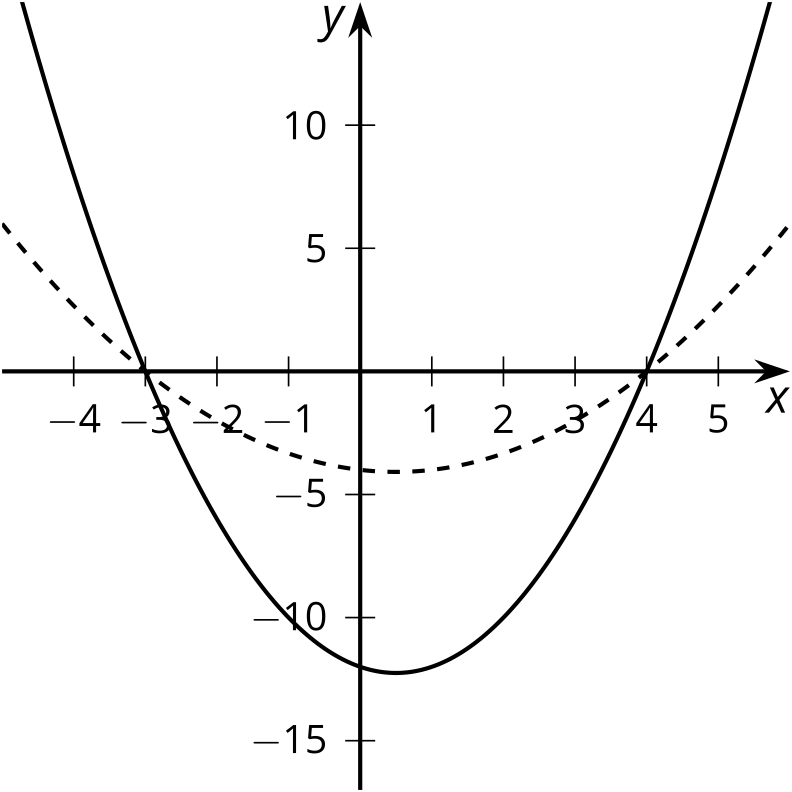 Which graph represents which polynomial function? Explain how you know.For each polynomial function, rewrite the polynomial in standard form. Then state its degree and constant term.Tyler incorrectly says that the constant term of  is zero.What is the correct constant term?What is Tyler’s mistake? Explain your reasoning.Which of these standard form equations is equivalent to ?Select all polynomial expressions that are equivalent to .(From Unit 2, Lesson 2.)Select all the points which are relative minimums of this graph of a polynomial function.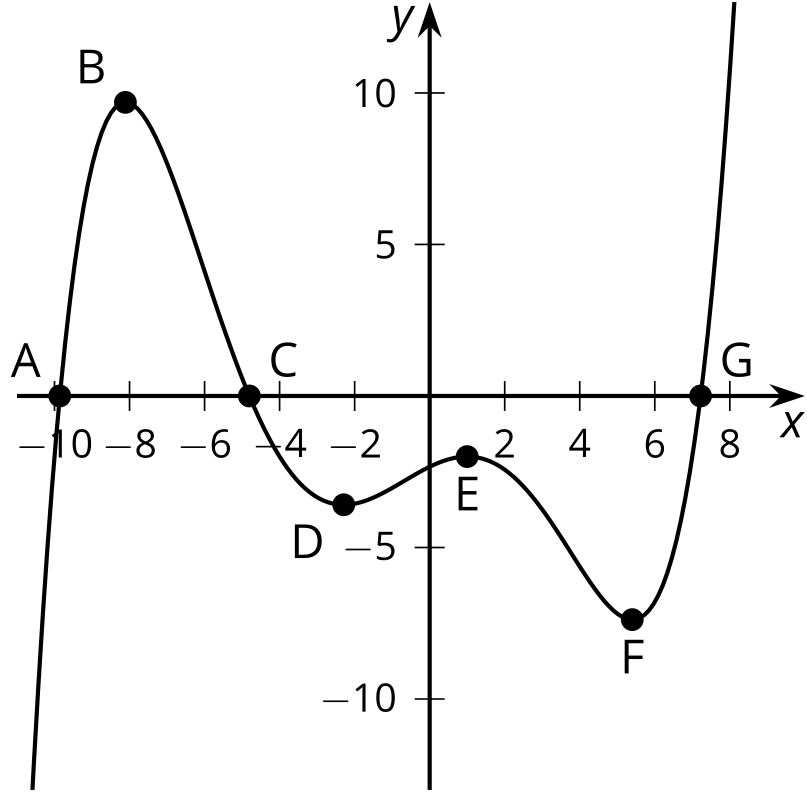 Point Point Point Point Point Point Point (From Unit 2, Lesson 3.)What are the -intercepts of the graph of ?(From Unit 2, Lesson 5.)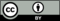 © CC BY 2019 by Illustrative Mathematics®